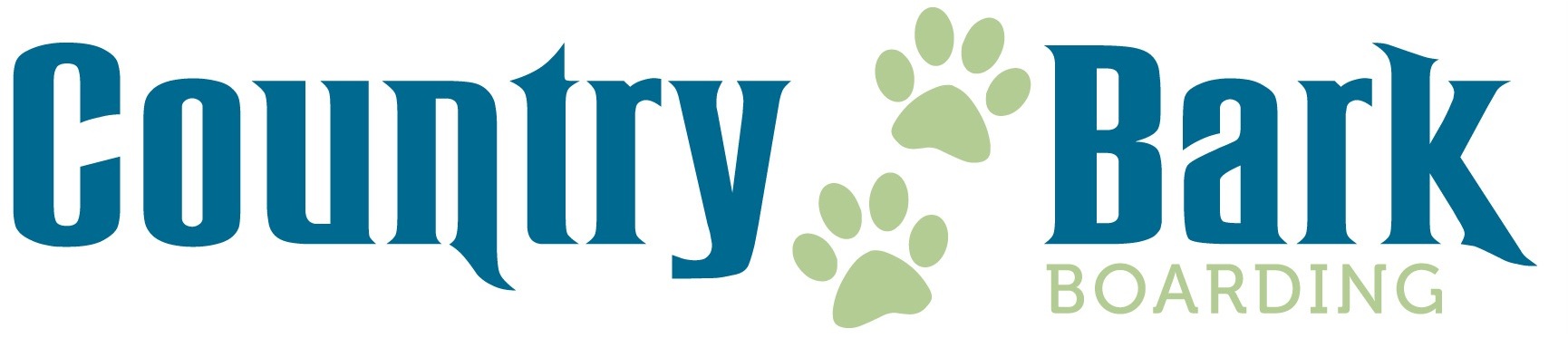 Guest Registration FormDrop off/Pick up Times                                                            *Payment Due at Drop offMonday-Saturday- 8-9 AM. and/or 4-5 PM                       *Cash and/or Check onlySunday 4-5 PM Only First Name						Last Name				Street Address										City							State			Zip		Home Phone						Email					Cell Phone						Text? 	Yes 	No			Emergency Contact					Phone					Veterinarian						Vet Phone				Pet Name:						Birth Date:				Breed:				Weight:		Sex: 	Male	FemaleNeutered/Spayed:	Yes	NoFeeding:Morning Quantity (in cups)			Afternoon Quantity (in cups)		Can your pet be given treats?								Medication (no injections)			          Quantity					Current on flea/tick prevention               Date Given:________________Copy of Vaccination records from your Vet__________________________Shot Requirements: Rabies, Bordetella, Parvo, Distemper (DHLPP)Circle any that apply:Timid		Jumps Fences		Loves to Cuddle	Bites/nips	Fetch		Barking (excessive)	Digs under fences	Scared of stormsPlease share anything else we should know about your dog: